  ANEXO 1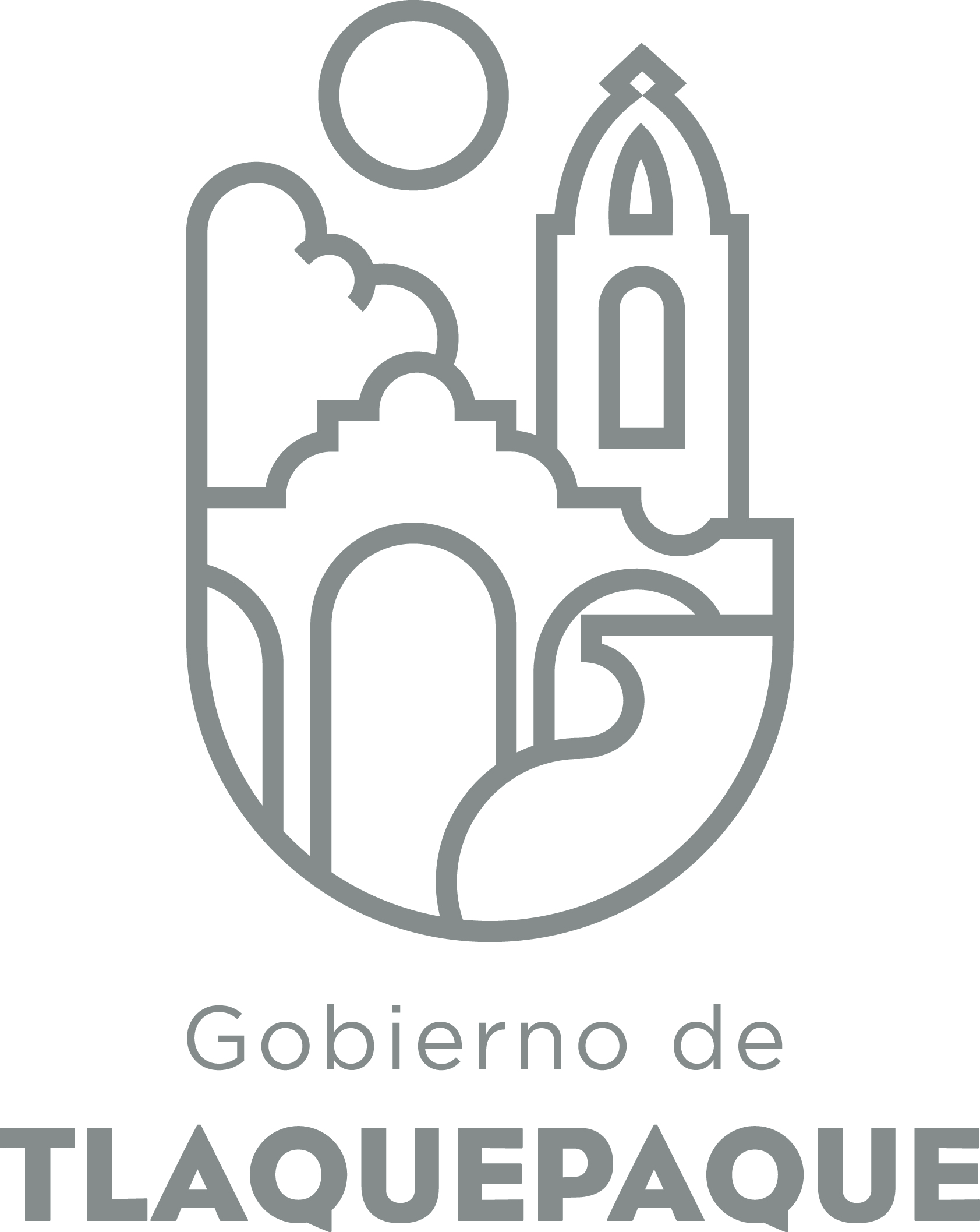 1.- DATOS GENERALESANEXO 22.- OPERACIÓN DE LA PROPUESTA DIRECCIÓN GENERAL DE POLÍTICAS PÚBLICASCARATULA PARA LA ELABORACIÓN DE PROYECTOS.A) Nombre del programa/proyecto/servicio/campañaA) Nombre del programa/proyecto/servicio/campañaA) Nombre del programa/proyecto/servicio/campañaA) Nombre del programa/proyecto/servicio/campañaQueremos inglés para tod@s.Queremos inglés para tod@s.Queremos inglés para tod@s.Queremos inglés para tod@s.Queremos inglés para tod@s.Queremos inglés para tod@s.EjeEjeB) Dirección o Área ResponsableB) Dirección o Área ResponsableB) Dirección o Área ResponsableB) Dirección o Área ResponsableIMJUVETIMJUVETIMJUVETIMJUVETIMJUVETIMJUVETEstrategiaEstrategiaC)  Problemática que atiende la propuestaC)  Problemática que atiende la propuestaC)  Problemática que atiende la propuestaC)  Problemática que atiende la propuestaRezago educativo en materia del idioma ingles Rezago educativo en materia del idioma ingles Rezago educativo en materia del idioma ingles Rezago educativo en materia del idioma ingles Rezago educativo en materia del idioma ingles Rezago educativo en materia del idioma ingles Línea de AcciónLínea de AcciónC)  Problemática que atiende la propuestaC)  Problemática que atiende la propuestaC)  Problemática que atiende la propuestaC)  Problemática que atiende la propuestaRezago educativo en materia del idioma ingles Rezago educativo en materia del idioma ingles Rezago educativo en materia del idioma ingles Rezago educativo en materia del idioma ingles Rezago educativo en materia del idioma ingles Rezago educativo en materia del idioma ingles No. de PP EspecialNo. de PP EspecialD) Ubicación Geográfica / Cobertura  de ColoniasD) Ubicación Geográfica / Cobertura  de ColoniasD) Ubicación Geográfica / Cobertura  de ColoniasD) Ubicación Geográfica / Cobertura  de ColoniasCabecera municipalMiravalleSan pedritoSan Martin de las floresTateposcoLa ladrilleraLas juntasLópez CotillaSan AnitaLoma BonitaToluquillaCabecera municipalMiravalleSan pedritoSan Martin de las floresTateposcoLa ladrilleraLas juntasLópez CotillaSan AnitaLoma BonitaToluquillaCabecera municipalMiravalleSan pedritoSan Martin de las floresTateposcoLa ladrilleraLas juntasLópez CotillaSan AnitaLoma BonitaToluquillaCabecera municipalMiravalleSan pedritoSan Martin de las floresTateposcoLa ladrilleraLas juntasLópez CotillaSan AnitaLoma BonitaToluquillaCabecera municipalMiravalleSan pedritoSan Martin de las floresTateposcoLa ladrilleraLas juntasLópez CotillaSan AnitaLoma BonitaToluquillaCabecera municipalMiravalleSan pedritoSan Martin de las floresTateposcoLa ladrilleraLas juntasLópez CotillaSan AnitaLoma BonitaToluquillaVinc al PNDVinc al PNDE) Nombre del Enlace o ResponsableE) Nombre del Enlace o ResponsableE) Nombre del Enlace o ResponsableE) Nombre del Enlace o ResponsableSaúl Rene Blanco Vázquez3315447109reneblancoimjuvet@gmail.comSaúl Rene Blanco Vázquez3315447109reneblancoimjuvet@gmail.comSaúl Rene Blanco Vázquez3315447109reneblancoimjuvet@gmail.comSaúl Rene Blanco Vázquez3315447109reneblancoimjuvet@gmail.comSaúl Rene Blanco Vázquez3315447109reneblancoimjuvet@gmail.comSaúl Rene Blanco Vázquez3315447109reneblancoimjuvet@gmail.comVinc al PEDVinc al PEDF) Objetivo específicoF) Objetivo específicoF) Objetivo específicoF) Objetivo específicoOtorgar becas de descuento del 90%, 95% y 100% a los jóvenes interesados en desarrollar el idioma inglés como segunda lengua.Otorgar becas de descuento del 90%, 95% y 100% a los jóvenes interesados en desarrollar el idioma inglés como segunda lengua.Otorgar becas de descuento del 90%, 95% y 100% a los jóvenes interesados en desarrollar el idioma inglés como segunda lengua.Otorgar becas de descuento del 90%, 95% y 100% a los jóvenes interesados en desarrollar el idioma inglés como segunda lengua.Otorgar becas de descuento del 90%, 95% y 100% a los jóvenes interesados en desarrollar el idioma inglés como segunda lengua.Otorgar becas de descuento del 90%, 95% y 100% a los jóvenes interesados en desarrollar el idioma inglés como segunda lengua.Vinc al PMetDVinc al PMetDG) Perfil de la población atendida o beneficiariosG) Perfil de la población atendida o beneficiariosG) Perfil de la población atendida o beneficiariosG) Perfil de la población atendida o beneficiariosJóvenes de 12 a 29 añosJóvenes de 12 a 29 añosJóvenes de 12 a 29 añosJóvenes de 12 a 29 añosJóvenes de 12 a 29 añosJóvenes de 12 a 29 añosJóvenes de 12 a 29 añosJóvenes de 12 a 29 añosJóvenes de 12 a 29 añosJóvenes de 12 a 29 añosH) Tipo de propuestaH) Tipo de propuestaH) Tipo de propuestaH) Tipo de propuestaH) Tipo de propuestaJ) No de BeneficiariosJ) No de BeneficiariosK) Fecha de InicioK) Fecha de InicioK) Fecha de InicioFecha de CierreFecha de CierreFecha de CierreFecha de CierreProgramaCampañaServicioProyectoProyectoHombresMujeresOctubre 2017Octubre 2017Octubre 2017Septiembre 2018Septiembre 2018Septiembre 2018Septiembre 2018x50%50%FedEdoMpioxxxxI) Monto total estimadoI) Monto total estimadoI) Monto total estimadoFuente de financiamientoFuente de financiamientoA) Principal producto esperado (base para el establecimiento de metas) Desahogo y finalización del curso en las distintas sedes Desahogo y finalización del curso en las distintas sedes Desahogo y finalización del curso en las distintas sedes Desahogo y finalización del curso en las distintas sedes Desahogo y finalización del curso en las distintas sedes B)Actividades a realizar para la obtención del producto esperadoEl IMJUVET operara con el numero de 2509 alumnos beneficiados del año 2017 , donde NO existirá nuevas aperturas de grupos o sedes puesto que el instituto de la juventud debe garantizar la finalización del previo al cierre la administración ya que posterior al cierre implicaría la renovación del convenio lo que podría afectar la continuidad del curso.Siendo así la principal tarea del instituto, garantizar el pleno desahogo en tiempo y forma del curso, y la supervisión  de que los espacios se encuentren en óptimas condiciones .  El IMJUVET operara con el numero de 2509 alumnos beneficiados del año 2017 , donde NO existirá nuevas aperturas de grupos o sedes puesto que el instituto de la juventud debe garantizar la finalización del previo al cierre la administración ya que posterior al cierre implicaría la renovación del convenio lo que podría afectar la continuidad del curso.Siendo así la principal tarea del instituto, garantizar el pleno desahogo en tiempo y forma del curso, y la supervisión  de que los espacios se encuentren en óptimas condiciones .  El IMJUVET operara con el numero de 2509 alumnos beneficiados del año 2017 , donde NO existirá nuevas aperturas de grupos o sedes puesto que el instituto de la juventud debe garantizar la finalización del previo al cierre la administración ya que posterior al cierre implicaría la renovación del convenio lo que podría afectar la continuidad del curso.Siendo así la principal tarea del instituto, garantizar el pleno desahogo en tiempo y forma del curso, y la supervisión  de que los espacios se encuentren en óptimas condiciones .  El IMJUVET operara con el numero de 2509 alumnos beneficiados del año 2017 , donde NO existirá nuevas aperturas de grupos o sedes puesto que el instituto de la juventud debe garantizar la finalización del previo al cierre la administración ya que posterior al cierre implicaría la renovación del convenio lo que podría afectar la continuidad del curso.Siendo así la principal tarea del instituto, garantizar el pleno desahogo en tiempo y forma del curso, y la supervisión  de que los espacios se encuentren en óptimas condiciones .  El IMJUVET operara con el numero de 2509 alumnos beneficiados del año 2017 , donde NO existirá nuevas aperturas de grupos o sedes puesto que el instituto de la juventud debe garantizar la finalización del previo al cierre la administración ya que posterior al cierre implicaría la renovación del convenio lo que podría afectar la continuidad del curso.Siendo así la principal tarea del instituto, garantizar el pleno desahogo en tiempo y forma del curso, y la supervisión  de que los espacios se encuentren en óptimas condiciones .  Indicador de Resultados vinculado al PMD según Línea de Acción Indicador vinculado a los Objetivos de Desarrollo Sostenible AlcanceCorto PlazoMediano PlazoMediano PlazoMediano PlazoLargo PlazoAlcance00000C) Valor Inicial de la MetaValor final de la MetaValor final de la MetaNombre del indicadorFormula del indicadorFormula del indicador250925092509GestiónBecas otorgadasBecas otorgadasClave de presupuesto determinada en Finanzas para la etiquetación de recursosClave de presupuesto determinada en Finanzas para la etiquetación de recursosClave de presupuesto determinada en Finanzas para la etiquetación de recursosCronograma Anual  de ActividadesCronograma Anual  de ActividadesCronograma Anual  de ActividadesCronograma Anual  de ActividadesCronograma Anual  de ActividadesCronograma Anual  de ActividadesCronograma Anual  de ActividadesCronograma Anual  de ActividadesCronograma Anual  de ActividadesCronograma Anual  de ActividadesCronograma Anual  de ActividadesCronograma Anual  de ActividadesCronograma Anual  de ActividadesD) Actividades a realizar para la obtención del producto esperado 201820182018201820182018201820182018201820182018D) Actividades a realizar para la obtención del producto esperado ENEFEBMZOABRMAYJUNJULAGOSEPOCTNOVDICDesahogo de los cursos de inglesxxxxxxxxxx